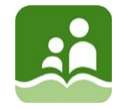 The Board of Education ofSchool District No.5 (Southeast Kootenay)MINUTES - ADVOCACY/EDUCATION COMMITTEE MEETINGFebruary 27, 2017   9:00 a.m.Board OfficeCommittee Members				Trustee Whalen (Chair)		In Attendance:					Trustee Ayling						Trustee Bellina (by phone)						Trustee Blumhagen (late)			Regrets:Board/District Staff in 				Trustee McPheeAttendance:					Trustee Johns						Trustee Brown						Trustee Helgeson						Trustee Lento (Chairperson)						Lynn Hauptman, Superintendent						Jason Tichauer, Director, Student Learning 						Diane Casault, Director, Student Learning						Darcy Verbeurgt, District Principal						Jennifer Roberts, District Principal						Gail Rousseau, Executive Assistant (Recorder)COMMENCEMENT OF MEETINGCall to Order	The Advocacy/Education Committee meeting of February 27, 2017 was called to 			order at 9:04 a.m. by Trustee Whalen. This meeting is being held on the lands of the Ktunaxa People. Approval of Agenda		ADV-16-15			The Agenda of the Advocacy/Education Committee meeting of February 27, 	2017 is approved as circulated.  	1.3	Approval of Minutes	ADV-16-16Trustee Johns was in attendance at the last Advocacy/Education Committee Meeting in January. 		The Minutes of the Advocacy/Education Committee meeting of January 30,			2017 are approved as amended.PRESENTATIONSEnhancement Agreement Partner Commitment StatementJoe Pierre presented an update on the Aboriginal Education Enhancement Agreement which is nearing completion and should be signed by the end of this school year.   Superintendent Hauptman recognized Joe Pierre as the new Nasuʔkin (Chief) of ʔaqʾam and congratulated Sophie Pierre who was awarded the Order of Canada.Joe outlined some of the changes to this agreement:tried to keep sense of the two goals we have always had in this agreement to improve sense of place/respect for all aboriginal students in SD5 – lots of work has been done to enhance place of belonging throughout the district i.e., Ktunaxa flag in gymnasium goal to improve academic achievement in all aboriginal learnerskeeping appendix which is a list of actions (shopping list); 2 seats have always been reserved for urban aboriginal – this may change this year; might be given to the nationaboriginal student artwork, inspired by the guiding principles, will be displayed inside the agreement; overall winner will occupy space on front page; will need 6-8 pieces of artwork throughout the document; will hold a gallery with all pieces of artwork that come in and there will be a display of all artwork at the signing ceremonyA discussion took place regarding the students from Tobacco Plains coming back into SD5 schools.  Joe Pierre advised that because of the geography it was highly unlikely.  Debbie Therrien, DPAC President, will connect with Joe Pierre to encourage a sense of belonging discussion with parents as well.A Partner Commitment Statement for the Enhancement Agreement was requested from School District 5. Recommendation A – M/S that the Board look at SD5’s existing Partner Commitment Statement in the current Aboriginal Education Enhancement Agreement and send any changes/revisions to Trustee Ayling to bring forward to the Board meeting in March for approval.   ITEMS FORWARDED FROM PREVIOUS MEETING - nilCORRESPONDENCE AND/OR NEW ITEMSDSAC Report – next meeting April 5 in Fernie.  DPAC Report Debbie Therrien, DPAC President, informed Trustees of the many changes that BCCPAC is undergoing due to the resignation of the President who has since passed away.  He was a big advocate for parent involvement and for students and will be dearly missed.  Concerns from parents were given about the process for snow removal on city properties around our buildings.  DPAC will be writing a letter to the City of Cranbrook addressing these concerns.  Questions were also asked around the priority measures money and how the money was distributed to school districts.Strategic Planning 	nilAgriculture in the ClassroomA discussion took place regarding the letter from Karen Barraclough and her desire to set up a greenhouse at a local school in Cranbrook.  The first step is to make sure the Board supports the idea and then further steps will be taken including possible partnerships, ideas for funding, school logistics/requirements etc.Recommendation B – M/S that the Board consider, in principle, the idea of putting a greenhouse at a local school in Cranbrook.Boards Making a DifferenceTrustee Bellina would like to make a submission to the BCSTA highlighting SD5 and the many wonderful things that the school/district is doing.  She asked Trustees for their input.  A discussion included:Submit something on the physical literacy partnership with collegeno due date for this submission; you can submit every monthsubmit our new enhancement agreement once it is signedwould like to have something by the end of the year or Septemberwhatever is presented should be written by those who understand it and be cognizant of how much extra work this is putting on staffcould be an excerpt from Superintendent’s Reportschool newsletters have lots of good information could pick a school each month to highlightusually just a one focussuggestion to leave it to the Superintendent’s discretionRecommendation C -  M/S that the Board will leave the submission of what to highlight from SD5 to the BCSTA to the Superintendent’s discretion based on knowledge of workload and what is out there to submit.  Trustee Bellina will work with the Superintendent on what to submit. Superintendent Hauptman will bring a draft to the Board for approval prior to it being sent. BCSTA LettersnilADJOURNMENT	The Advocacy/Education Committee meeting of February 27, 2017 was adjourned at 9:55 a.m.